NURSING REPORT SHEET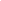 [Hospital Name]  Nurse Name:Nurse ID:NAMEMONDAYMONDAYMONDAYTUESDAYTUESDAYTUESDAYWEDNESDAYWEDNESDAYWEDNESDAYWEDNESDAYTHURSDAYTHURSDAYTHURSDAYTHURSDAYFRIDAYFRIDAYFRIDAYFRIDAYSATURDAYSATURDAYSATURDAYSATURDAYNAMEDept.ShiftHrs.Dept.ShiftHrs.Dept.ShiftHrs.Dept.Dept.ShiftHrs.Dept.Dept.ShiftHrs.Dept.Dept.ShiftHrs.AprilPICU7 - 9 2NICU7 - 81GW7 - 8 1ICUICU6 - 82ICUICU7 - 9 2ICUICU7 - 9 2AprilICU9 - 3 6PICU9 - 1 4NICU9 -2 5PICUPICU9 - 2 5GWGW8 - 1 5GWGW8 - 1 5Elise NICU9 - 1 4GW9 - 25ICU9 - 2 6NICUNICU8 - 1 5NICUNICU9 - 1 4NICUNICU9 - 2 5Elise GW2 - 5 3ICU2 - 5 3PICU4 - 7 3GWGW5 - 8 3PICUPICU6 - 9 3PICUPICU4 - 8 4